HOTĂRÂREA  NR. __ _/2023privind aprobarea Regulamentului privind repartizarea, organizarea și funcționarea parcărilor de reședință din municipiul Hunedoara	Consiliul Local al municipiului Hunedoara;	Având în vedere Referatul de aprobare al Primarului municipiului Hunedoara nr.1907/09.01.2023, referitor la aprobarea Regulamentului privind repartizarea, organizarea și funcționarea parcărilor de reședință din municipiul Hunedoara;În temeiul dispoziţiilor art. 63 alin. (4) și art. 128 din Ordonanța de Urgență a Guvernului nr.195/2002 privind circulația pe drumurile publice, republicată, cu modificările și completările ulterioare, art. 5 alin. (1) lit. a) din Legea nr. 273/2006 privind finanțele publice locale, cu modificările și completările ulterioare, art. 486 alin. (1) și alin. (3) din Legea nr.227/2015 privind Codul fiscal, cu modificările şi completările ulterioare, art. 183, alin. (2) din Legea nr. 207/2015 privind Codul de procedură Fiscală, cu modificările și completările ulterioare, art. 108 lit. e) din Ordonanţa de Urgenţă a Guvernului nr. 57/2019, privind Codul administrativ, cu modificările și completările ulterioare, art. 2, art. 4 și art. 65 din Legea nr.448/2006 privind protecţia şi promovarea drepturilor persoanele cu handicap, republicată, cu modificările şi completările ulterioare, art. 3 alin.(1), lit. i) și art. 5 pct. 2, lit. j) din Ordonanța Guvernului nr. 71/2002 privind organizarea şi funcţionarea serviciilor publice de administrare a domeniului public şi privat de interes local, cu modificările şi completările ulterioare, ale Ordonanței Guvernului. nr. 2/2001 privind regimul juridic al contravenţiilor, cu modificările și completările ulterioare, precum și ale art. 4 lit. b) și art. 7 din Legea nr.52/2003 privind transparența decizională în administrația publică, republicată, cu modificările și completările ulterioare; 	În temeiul prevederilor art. 129, alin. (1), alin. (2) lit. c), lit. d), alin. (6), lit. a), alin. (7) lit. m), lit. n), alin. (14) precum și ale art. 139 coroborat cu art. 196 alin (1) lit. a) din Ordonanța de Urgență a Guvernului nr. 57/2019 privind Codul Administrativ, cu completările ulterioare;H O T Ă R Ă Ş T E:Art. 1. - Aprobă Regulamentul privind repartizarea, organizarea și funcționarea parcărilor de reședință din municipiul Hunedoara, conform Anexei care face parte integrantă din prezenta hotărâre.Art. 2.- Prezenta hotărâre intră în vigoare la data de 15 martie 2023.	Art. 3. - Cu data intrării în vigoare a prezentei hotărâri se abrogă Hotărârea Consiliului local al municipiului Hunedoara nr. 381/2019, privind aprobarea Procedurii de repartizare, organizare și funcționare a parcărilor de reședință din municipiul Hunedoara, cu completările ulterioare.Art. 4. - Prezenta hotărâre se poate contesta de cei interesaţi la instanţa competentă, în termenul prevăzut de lege.Art. 5. - Hotărârea se comunică Prefectului judeţului Hunedoara, Primarului, Secretarului General, Administratorului Public, Direcției Economice, Direcției Patrimoniu, Direcției Poliția Locală, Direcției Gospodărire Urbană, Serviciului Juridic, Administraţie Publică Locală și Autoritate tutelară, Serviciului Investiții, Monitorizare Serviciilor Comunitare de Utilități Publice, Biroului Parcări, Compartimentul Audit Intern, Biroului Comunicare, Promovare Imagine, Biroului Informatică și Tehnică de Calcul, Serviciului informaţii pentru cetăţeni şi relaţii publice, Monitorul Oficial Local și se va publica pe site-ul Primăriei municipiului Hunedoara www.primariahunedoara.ro.INIȚIATORPRIMAR,Dan Bobouțanu			                                                                         AVIZAT SECRETAR GENERAL, 					                                                       Militon Dănuț LaslăuROMÂNIAJUDEŢUL HUNEDOARAMUNICIPIUL HUNEDOARACONSILIUL LOCAL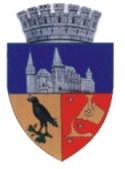 Proiect de HotărâreNr. 8/09.01.2023